Inclusion Project Self ReflectionReflect on the project that we just completed with the Access class.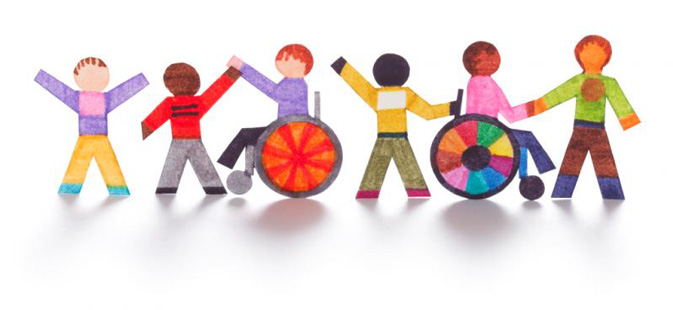 How do you feel now that the project is complete?  Was it what you expected? What is something you felt went really well with the project?  What is something you would like to see changed for next year?What is something that surprised you during this project?How did this project contribute to yourself as a leader?Do you feel like you made a positive impact in Burnaby Central? If yes, give an example of how.Would you like to see this repeated in the future?What was your favourite moment of the project? Think of a specific memory.Would you like to continue working with the access students in the upcoming week?  What suggestions do you have to reconnect with our access students in the upcoming months?